   « FRATERNITE de la PAROLE »                              jeudi 1er octobre 2020         13 rue Louis Laparra                                           fraterniteparole@gmail.com     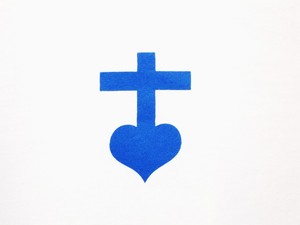       13110 PORT de BOUC                               Tél : 04.65.94.81.52            F R A N C E                                      site : parolefraternite.frChers frères, sœurs, et amis, de la Fraternité de la Parole,Nous nous retrouvons le : Dimanche 11 octobre 2020                                    Lieu :   église de LA GAVOTTE                             Les PENNES-MIRABEAUPour arriver à l’église de LA GAVOTTE prendre la direction MARSEILLEA l’entrée de Marseille, sur l’A7, il y a plusieurs sorties LES PENNES MIRABEAUSuivre ensuite direction LA GAVOTTE.(ATTENTION ce n’est pas le vieux village des PENNES MIRABEAU mais la partie de la commune qui est un quartier de la banlieue de Marseille…)Stationner à côté de l’église de LA GAVOTTE.Déroulement de la journée :MESSE dans l’église de LA GAVOTTE vers 11h15Repas partagé au presbytère, à côté de l’église, à 12h14h00 partage de la Parole de DieuInscrivez-vous, à partir du mardi 6 octobre, auprès de Thierry-François 06.87.70.15.30.Ou vous vous inscrivez par mail : fraterniteparole@gmail.comApportez votre BIBLEDites ce que vous apportez pour le repas. Que le Seigneur vous bénisse !Père Thierry-FrançoisP.S. : pensez à donner cette invitation à ceux qui n’ont pas d’adresse mail, MERCI